                                                                                                                       ДО  КМЕТА НА 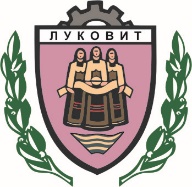                                                                                                      ОБЩИНА ЛУКОВИТСрок на изпълнение : 30 работни дни  З А Я В Л Е Н И Еза издаване на заповед за учредяване на право на преминаване(чл.192 от ЗУТ)От 1. …………………………………………………………………………… ЕГН ...……………………					/ имена /адрес:  ………..…………………………………………………………………     / област, община, населено място, ж.к., бул., ул., сграда №, вх, ет, ап. /тел: ..………………………, факс…………………………,електронна поща…………………………        2. …………………………………………………………………………… ЕГН ……………………				           / имена / адрес: ………………………………………………………………………………………………………...		    / област, община, населено място, ж.к., бул., ул., сграда №, вх, ет, ап. /тел: ..………………………, факс…………………………,електронна поща…………………………УВАЖАЕМИ ГОСПОДИН КМЕТ,	Желая да ми/ни бъдe учредено право на преминаване през:………………………………………………………………………………………………………………..до имот:……………………………………………………………………………………………………поради следните причини:………………………………………………………………………………….в УПИ (имот с пл.№; имот с идентификатор)………………………………………….,кв………………, местност…………………………………………, в землище …………………………………………, ул……………………………………………………………………..  №………………………Дата: ................								ЗАЯВИТЕЛ: .........................(подпис)